 -Hamburguesa casera-Harira-Harissa-Higadillos de pollo a la libanesa-Hígado de ternera con chermoula-Hojaldres rellenos de cerdo laqueado-Huevos revueltos con tarama-Hummus (Crema de garbanzos)-Itek sio-Kao tang nah tang-Käsespatzle-Khanom Krok-Khanom krok-khoresh badenyán-khoresh fesenyán (Pollo con nueces y granada)-Kouliblac de salmón-Langostinos en gabardina-Mac and cheese-(Macarrones con queso)-Mafé de pollo-Malakoffs del cantón de Vaud-Mandu relleno de kimchi-Mantequilla de chermoula-Maqluba-Masa de empada-Masa de empanada-Masa de flammeküche-Masa de hojaldre china (receta hojaldres rellenos de -cerdo laqueado)-Masa de ñoquis-Masa de panecillo-Masa de pasta-Masa de pizza-Masa de spatzles-Moqueca de Bahia-Moussaka-Mulujía tunecina-Nachos-Nasi goreng-Nems-Nueces de macadamia al pimentón-Ñoquis a la crema de ajo-Ñoquis a la patata-Ñoquis rellenos de pesto-Ojja- Sopa miso-Sopaipillas-Steak and Kidney Pie (Pastel de carne y riñones)-Tajín de albóndigas-Tajín de cordero con ciruelas pasas-Tajín de ternera con alcachofas y guisantes-Takoyaki-Taktouka-Tamales-Tarama-Tarama al wasabi-Tarama con pimiento de Espelette-Tarama de gambas-Tarama real de cangrejo-Tarta de setas shiitakePANES: 5 TIPOS DE MASA PARA ELABORAR 50 TIPOS DE PANES RICHARD BERTINET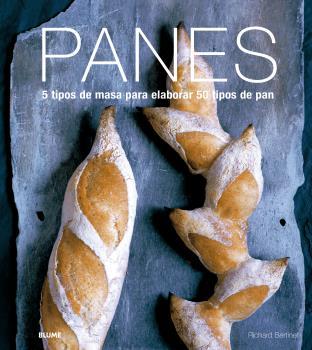 COCINA CASERA: UN COMPLETISIMO RECETARIO CON MÁS DE 200 RECETASYVETTE VAN BOVEN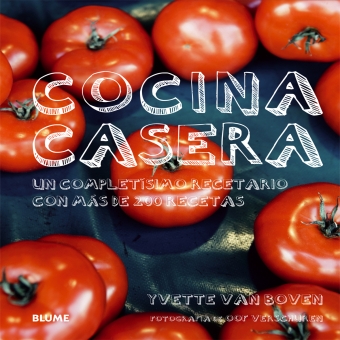 GUÍA COMPLETA DE LAS TÉCNICAS CULINARIAS: CON MÁS DE 200 RECETAS DE LA ESCUELA DE COCINA MÁS FAMOSA DEL MUNDOJENI WRIGHT Y ERIC TREUILLÉ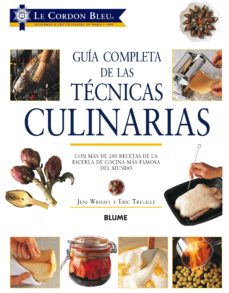 PAN: MÁS DE 60 PANES, PANECILLOS Y BIZCOCHOS, ADEMÁS DE DELICIOSS RECETAS PARA USARLOSNICK MALGIERI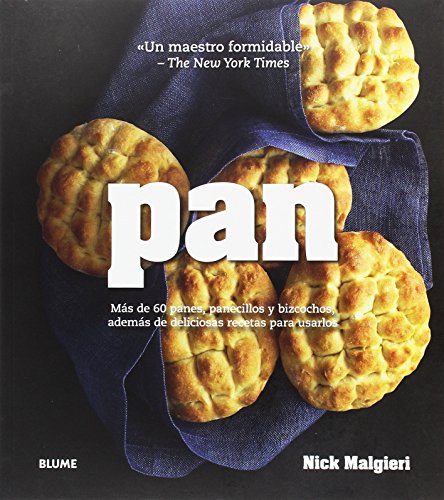 AREPAS COLOMBIANAS: TÉCNICAS PROFESIONALES DE COCINA  CARLOS GAVIRIA ARBELÁEZ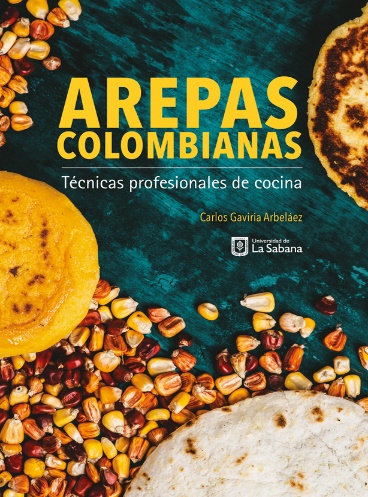 TORTILLASToni Monné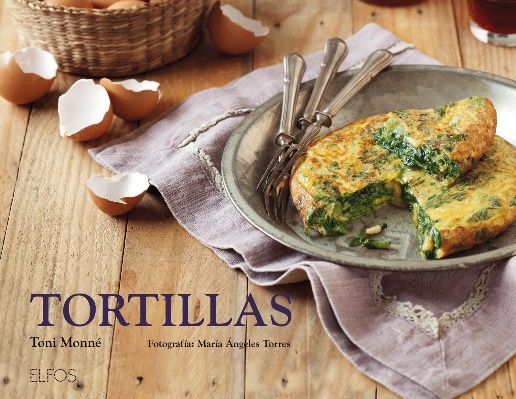 FOGÓN ANTIOQUEÑOJulián Estrada Ochoa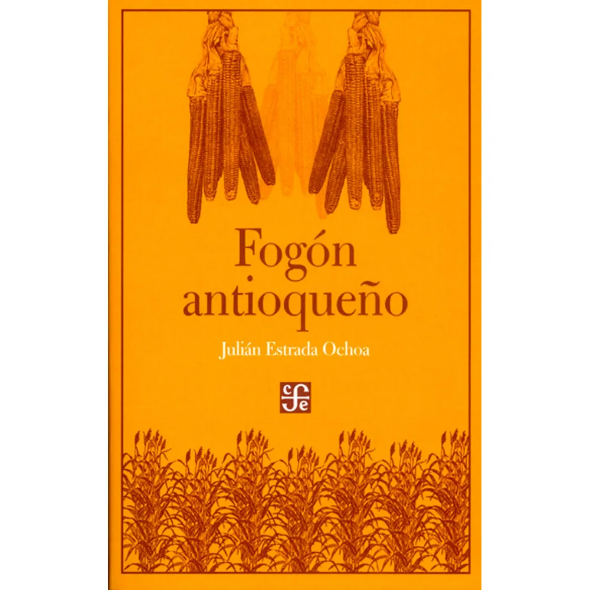 PLATOS DE LAS ABUELAS. COCINA TRADICIONAL DE POPAYÁN.Juan Jacobo Muñoz.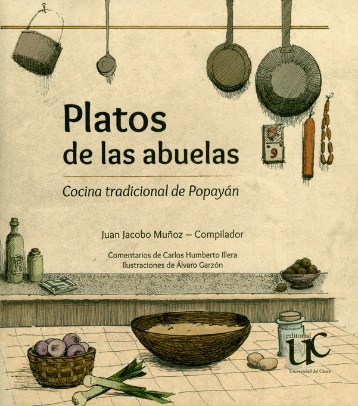 Colombia mar.Isidro Jaramillo sanint.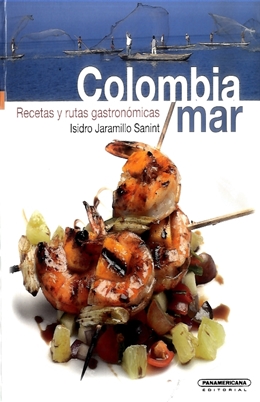 langostinoBisque de langosta Ceviche de cangrejo con sangrita y ensalada de aguacateCangrejo relleno crab backSopa de cangrejoGazpacho con ensalada de cangrejo Encocado de jaiba.MoluscosPulpo al a gallega.Escabache de pulpo.Pulpo con arvejas y tomate.Pulpito asado con salsa de corozo costeño.Anillos ce calamar con trozos de mango y mayonesa de maracuyá.Calamares Coímbra.Arroz negro.Calamares rellenos con pasta de camarón.Ceviche de piangua.Pulpitos crocantes.Buñuelos de caracol pala con creme fraiche al curry.Encocados de caracol.Bolitas de caracol.Platos combinados.Ceviche de pulpo y lenguado.Arepitas de huevo de codorniz y marisco.Caldeirada de pescadorBoullabaiseCazuela de mariscos.Sopa de pescadores.Boullabaise “capitán mandy”Rondon.Triple.Fondos salsas y acompañamientos.Fondos de pescados, camarones o langosta.Caldo de vegetales.Patacones fritos.Ensalada de aguacate.Mantequilla clarificada.Condimentos creole.Salsa bechamel.Leche de cocoPapas en mantequilla de limónAlioli.Quinta parteEl atunIndustria conserva en Colombia Recetas.Montaditos de lomitos de atún y pimentón asado.Rollitos primavera con atún y espinaca tierna.Ensalada de atún y vegetales frescos.Tempura de lomitos de atún con mayonesa de cilantro.Wrap se atún en emulsión de aguacate.Focaccia de atún, aceitunas y vegetales. Larousse de los postres.Paulina Abascal. Sumario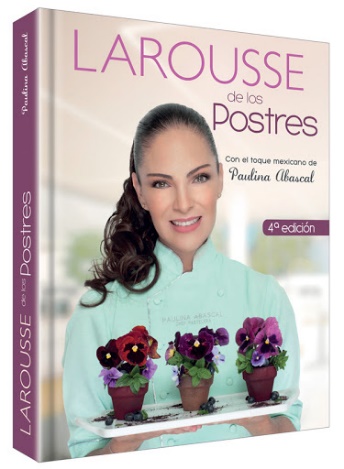 Estructura de las recetas.Pastelería en México.Sabor a frutas.Sabor a café.Sabor a especias.Sabor a queso y yogurt.Sabor a caramelo.Sabor a chocolate.Sabor a frutos secos y semillas.Sabor a México.El sabor de los clásicos a mi manera.El saber hacer.Índices. Gastronomías historia del paladar.Ed Paul freedman. SumarioIntroducciónUna nueva historia de la cocina Evolución de los cazadores recolectores.El sentido del gusto en la prehistoriaLos manjares al alcance de la manoEl paladar de las antiguas Grecia y romaLa búsqueda del perfecto equilibrioEl gusto y la gastronomía de la cocina china imperialLos placeres del consumoEl nacimiento de la cocina islámica medieval.Banquetes y ayunosLa comida y el sentido del gusto en la Europa medievalNuevos mundos, nuevos paladares.Modas culinarias tras el renacimientoEl nacimiento de la era del consumidorInnovaciones de la alimentación desde 1800Chefs, gourmets, gourmandsLa cocina francesa en los siglos XIX y XX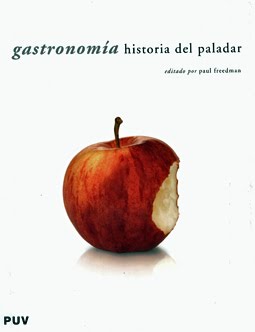 Comer fuera de casa Evolución de los restaurantesNovedad y tradiciónEl nuevo panorama de la gastronomía.Lectura. Imágenes. Índice.Nuevo manual de gastronomía molecularMariana koppmann 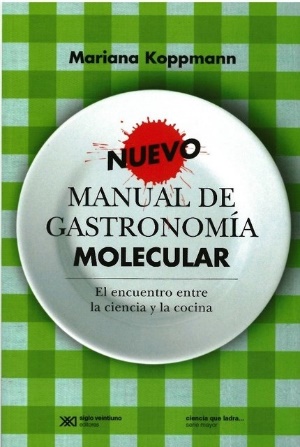 Este libro (y esta colección)PresentaciónIntroducciónPrimera parte: el imperio de los sentidosUn mundo se sensaciones-Yo no sé qué me han hecho tus ojos. El sentido de la vista.- ¿Qué gusto tiene la sal? El sentido del gusto- ¿a qué gusta?-el arte de combinar gustos-sensaciones químicas en el paladar-cuestion de olfato-más interacciones en el arte de comer-combinaciones y maridajes entre alimentos y bebidas-evaluación y análisis sensorial-Las preguntas de la libretitaSegunda parte los ingredientes de un cocinero que se precie.De la tierra a la mesa: los vegetales en la cocina-la estructura de la celula vegetal-la ciencia detrás de los cambios de textura que se producen durante la cocción-verde que te quiero verde: la clorofila-los carotenides-antocianinas y antoxantinas -las betalaninas-vegetales que se ponen oscuros después del corte-Compuestos polifenolicos-los taninos-el color rosa de los pickles de jengibre-cocinando repollo, cebolla y ajo-la cocción de legumbres-las pegruntas de la libretitaPerdiendo el miedo a los aditivos, los texturantes y los gelificantes-Ohh sole miiiooooooo.. . los soles en la cocina-goma xantica -goma guar-alginatos-Geles y agentes gelificantes-sustancias que forman geles-la geltinaEl agar agarLas pectinas-el alginato, la estrella de las estrellas-algunos datos acerca de los carragenatos…-las preguntas de la libretitaTercera parte: Las viejas y nuevas técnicas del cocinero experimental El dorado y crocante universo de las frituras-los aceites y las grasas-la cocción-si ahce crac es… papa frita-rebozados y mesclas para freír-frituras sin aceite; cocciones en glucosa fundida- ¿Por qué usar glucosa?-las cocciones.-las preguntas de la libretitaCocina al vacío, una técnica llena de sorpresas -El proceso paso a paso-cocción de diferentes tipos de alimentos-las carnes-los vegetales-huevos-otros usos y técnicas derivadas-seguridad e higiene de los alimentos: los riesgos -particulares de la cocina al vacío-las bases de la contaminación-las preguntas de la libretitaEnfriado con nitrógeno líquido. Entre la bruja chacahavacha y la cocina de vanguardia-Obtención y protección del nitrógeno liquido-Trabajar con nitrógeno liquido -demostraciones y recetas-las preguntas de la libretitaApéndice 1 conociendo la química de los alimentos -Los componentes-átomos, moléculas y sus interacciones invisibles-el agua-las proteínas-los hidratos de carbono -los lípidosApéndice 2. El ABC de la física culinaria-calor y temperatura -la conducción-la convección-la radiación-el microondas-los estados de la materia-polimorfismo cristalinoBibliografía comentadaotros libros de consulta para científicosOtros libros de recetasresumenDespués del éxito del Manual de gastronomía molecular, presentamos este nuevo tomo del encuentro entre la ciencia y la cocina, donde la autora continúa develando, tenedor en mano, los secretos de los platos que preparamos a diario y las técnicas que la ciencia aporta a nuestras recetas. Mariana Koppmann demuestra una vez más que nuestras cocinas son verdaderos laboratorios de química, física y biología.